Einwilligungserklärung – Veröffentlichung von personenbezogenen Daten auf der Homepage der Gemeinde Kirchdorf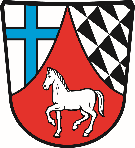 Die Gemeinde Reichertsheim bietet Gewerbetreibenden im Gemeindegebiet die Möglichkeit, auf der Homepage der Gemeinde www.kirchdorf-online.de aufgeführt zu werden. Hierfür teilen Sie uns bitte die Kontaktdaten Ihres Gewerbes mit, die veröffentlicht werden sollen:Bitte bei Wunsch auf Veröffentlichung, um Zusendung Ihres Firmenlogos an it@reichertsheim.deVeröffentlichung im Internet/Datenschutzrechtlicher Hinweis:Auf im Internet veröffentlichte personenbezogenen Daten kann weltweit zugegriffen werden. Die Daten können damit etwa auch über sogenannte „Suchmaschinen“ aufgefunden werden. Dabei kann nicht ausgeschlossen werden, dass andere Personen oder Unternehmen die Daten mit weiteren im Internet verfügbaren personenbezogenen Daten verknüpfen und damit ein Persönlichkeitsprofil erstellen oder verfeinern oder in andere Zusammenhänge stellen. Die Daten können heruntergeladen, verändert, gespeichert, verfälscht oder zu anderen Zwecken verwendet werden. Weiterhin können die Daten nach Veröffentlichung auch für Werbung, Meinungsforschung usw. Verwendung finden sowie in Dateien von Firmen, Instituten uvm. Aufnahme finden.Bitte senden Sie Ihre Einverständniserklärung an Gemeinde ReichertsheimBräustr. 1184437 ReichertsheimOder per E-Mail an: it@reichertsheim.deOrt, DatumName und Unterschrift Information nach Art. 13 Datenschutz-Grundverordnung (DSGVO)Veröffentlichung und Nutzung persönliche Daten – GewerbeName Gewerbe:PLZ:Straße + Nr.:Branche/Tätigkeit:Telefonnummer: E-Mail-Adresse:Website:Verantwortlicher für die Datenverarbeitung:Kontaktdaten Datenschutzbeauftragter:Gemeinde Kirchdorf
vertreten durch Herrn Christoph GreißlDorfstr. 483527 KirchdorfTelefon: 08072/592E-Mail: info@kirchdorf-online.deactago GmbHStraubinger Straße 794405 LandauTelefon: +49 9951 99990-20E-Mail: datenschutz@actago.deStand: Juli 2023Stand: Juli 2023Empfänger oder Kategorien von Empfängern der personenbezogenen Daten:Öffentlichkeit bei der Veröffentlichung in den genannten Medien.Übermittlung von personenbezogenen Daten an ein Drittland oder eine internationale Organisation:Es findet keine Übermittlung an Drittländer oder internationale Organisationen statt. Durch die Veröffentlichung auf der Website ist jedoch ein Abruf der Daten durch weltweite Internetnutzer möglich.Speicherdauer der Daten, bzw. die Kriterien für die Festlegung der Speicherdauer:Die Speicherung Ihrer personenbezogenen Daten erfolgt bis zum Widerruf der Einwilligung und Abwicklung der hieraus entstandenen Rechte und Pflichten.Information zu Betroffenenrechten – nach der DSGVO stehen Ihnen folgende Rechte zu:Recht auf Auskunft über die zu Ihrer Person gespeicherten Daten (Art. 15 DSGVO).Recht auf Berichtigung bei unrichtigen personenbezogenen Daten (Art. 16 DSGVO).Liegen die gesetzlichen Voraussetzungen vor, so können Sie die Löschung oder Einschränkung der Verarbeitung verlangen sowie Widerspruch gegen die Verarbeitung einlegen (Art. 17, 18 und 21 DSGVO).Wenn Sie in die Datenverarbeitung eingewilligt haben oder ein Vertrag zur Datenverarbeitung besteht und die Datenverarbeitung mithilfe automatisierter Verfahren durchgeführt wird, steht Ihnen gegebenenfalls ein Recht auf Datenübertragbarkeit zu (Art. 20 DSGVO).Sollten Sie von Ihren oben genannten Rechten Gebrauch machen, prüft die öffentliche Stelle, ob die gesetzlichen Voraussetzungen hierfür erfüllt sind.Beschwerderecht beim Bayerischen Landesbeauftragten für den Datenschutz, Prof. Dr. Thomas Petri, Postfach 22 12 19, 80502 München, Telefon: +49 89 212672-0 oder E-Mail: poststelle@datenschutz-bayern.de.Widerrufsrecht bei EinwilligungSie haben das Recht, Ihre oben erklärte Einwilligung jederzeit zu widerrufen (Art. 7 Abs. 3 DSGVO). Der Widerruf wirkt erst für die Zukunft; das heißt, durch den Widerruf wird die Rechtmäßigkeit der aufgrund der Einwilligung bis zum Widerruf erfolgten Verarbeitung nicht berührt.